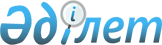 Сайлау учаскелерін құру туралы
					
			Күшін жойған
			
			
		
					Шығыс Қазақстан облысы Ұлан ауданы әкімінің 2015 жылғы 26 ақпандағы № 1 шешімі. Шығыс Қазақстан облысының Әділет департаментінде 2015 жылғы 19 наурызда № 3758 болып тіркелді. Күші жойылды - Шығыс Қазақстан облысы Ұлан ауданы әкімінің 2016 жылғы 1 қыркүйектегі № 6 шешімімен      Ескерту. Күші жойылды - Шығыс Қазақстан облысы Ұлан ауданы әкімінің 01.09.2016 № 6 шешімімен (алғашқы ресми жарияланған күнінен кейін күнтізбелік он күн өткен соң қолданысқа енгізіледі).

       РҚАО ескертпесі.

      Құжаттың мәтінінде түпнұсқаның пунктуациясы мен орфографиясы сақталған.

      Қазақстан Республикасының 1995 жылғы 28 қыркүйектегі "Қазақстан Республикасындағы сайлау туралы" Конституциялық Заңының 23-бабына, Қазақстан Республикасының 2001 жылғы 23 қаңтардағы "Қазақстан Республикасындағы жергілікті мемлекеттік басқару және өзін-өзі басқару туралы" Заңының 37-бабына сәйкес, Ұлан ауданының әкімі ШЕШТІ:

      1. Қосымшаға сәйкес Ұлан ауданы бойынша 51 сайлау учаскелері құрылсын.

      2. Ұлан уданы әкімінің 2011 жылғы 19 наурыздағы № 5 "Сайлау учаскелерін құру туралы" (нормативтік құқықтық актілерді мемлекеттік тіркеу Тізілімінде 2011 жылғы 30 наурызда № 5-17-145 тіркелген, 2011 жылғы 1 сәуірде № 23 "Ұлан таңы" аудандық газетінде жарияланған) шешімінің күші жойылсын.

      3. Осы шешімнің орындалуын бақылау Ұлан ауданының әкімі аппаратының басшысы Н. Абдыкаримовқа жүктелсін.

      4. Осы шешім оның алғашқы ресми жарияланған күнінен кейін күнтізбелік он күн өткен соң қолданысқа енгізіледі.



      Келісілген



      2015 ж "26" 02.

 Шығыс Қазақстан облысы Ұлан ауданы бойынша сайлау учаскелері
№ 956 сайлау учаскесі      Сағыр сайлау учаскесі, орталығы Сағыр ауылы, А. Пушкин атындағы орта мектебінің ғимараты: 

      Сағыр ауылы және барлық қыстақтар учаскелері шегінде.

 № 957 сайлау учаскесі      Мамай батыр сайлау учаскесі, орталығы Аблакет ауылдық округі Мамай батыр ауылы, М. Ломоносов атындағы орта мектебінің ғимараты:

      Мамай батыр ауылы және Қарашоқы учаскесі өз шегінде.

 № 958 сайлау учаскесі      Бестерек сайлау учаскесі, орталығы Аблакет ауылдық округі Бестерек ауылы, М. Горький атындағы негізгі мектебінің ғимараты:

      Бестерек ауылы және қыстақтар учаскелері шегінде.

 № 959 сайлау учаскесі      Желдіөзек сайлау учаскесі, орталығы Аблакет ауылдық округі Желдіөзек ауылы, арнайы емдеу-алдын алу кәсіпорнының ғимараты: 

      Желдіөзек ауылы және барлық мал шаруашылық учаскелері шегінде.

 № 960 сайлау учаскесі      Жаңа-Азовое сайлау учаскесі, орталығы Жаңа-Азовое ауылындағы ауылдық клуб ғимараты:

      Жаңа-Азовое ауылы өз шегінде.

 № 961 сайлау учаскесі      Азовое сайлау учаскесі, орталығы Азовое ауылдық округі Азовое ауылындағы ауылдық клуб ғимараты:

      Азовое ауылы өз шегінде.

 № 962 сайлау учаскесі      Бетқұдық сайлау учаскесі, орталығы Азовое ауылдық округі Бетқұдық ауылындағы ауылдық клуб ғимараты:

      Бетқұдық ауылы өз шегінде.

 № 963 сайлау учаскесі      Алмасай сайлау учаскесі, орталығы Алмасай ауылы, Абай атындағы орта мектебінің ғимараты:

      Алмасай ауылы және 17 км учаскесі шегінде.

 № 964 сайлау учаскесі      Баяш Өтепов сайлау учаскесі, орталығы Алмасай ауылдық округі Баяш Өтепов ауылы, Амангелді атындағы негізгі мектебінің ғимараты:

      Баяш Өтепов ауылы және малшаруашылық учаскелері шегінде.

 № 965 сайлау учаскесі      Айыртау сайлау учаскесі, орталығы Айыртау ауылындағы ауылдық клуб ғимараты:

      Айыртау ауылы өз шегінде. 

 № 966 сайлау учаскесі      Ұзын-Бұлақ сайлау учаскесі, орталығы Айыртау ауылдық округі Ұзын-Бұлақ ауылындағы ауылдық клуб ғимараты:

      Ұзын-Бұлақ ауылы және Түкүл, Сартымбет учаскелері шегінде.

 № 967 сайлау учаскесі      Қанай сайлау учаскесі, орталығы Айыртау ауылдық округі Жаңа Қанай ауылындағы ауылдық клуб ғимараты: 

      Жаңа Қанай ауылы өз шегінде.

 № 968 сайлау учаскесі      Асубұлақ сайлау учаскесі, орталығы Асубұлақ кенті орта мектебінің ғимараты, мына мекен-жай бойынша орналасқан:

      Асубұлақ кенті, Мир көшесі, № 46 үй.

      Шекарасы: Асубұлақ кенті, Тоқтаров көшесі № 2, 3, 6, 9, 10, 11, 12, 14, 15а, 15, 16 үйлері;

      Асубұлақ кенті, Киров көшесі, № 2, 6, 8, 13, 15, 17, 19, 21, 25, 29, 31 үйлері; 

      Асубұлақ кенті, Мир көшесі, № 4, 5, 6, 7, 8, 9, 10, 11, 12, 13, 14, 15, 16, 17, 18, 19, 20, 21, 22, 23, 24, 25, 26, 27, 29 үйлері;

      Асубұлақ кенті, Ленин көшесі, № 2, 3, 4, 5, 6, 7, 8, 9, 10, 11, 12, 13, 14, 15, 16, 18, 26, 28, 30, 32, 34, 36, 38, 40, 42 үйлері;

      Асубұлақ кенті, Абиев көшесі, № 1, 2, 3, 5, 7, 9, 11, 15, 17 үйлері;

      Асубұлақ кенті, Казаченко көшесі, № 1, 1а, 2, 4, 5г, 6, 8, 10, 12, 16, 16а үйлері;

      Асубұлақ кенті, Солнечный көшесі, № 2, 3, 4, 5, 6, 7, 9, 11 үйлері;

      Асубұлақ кенті, Ушанов көшесі, № 1, 2, 3, 4, 6, 8, 9, 13, 15, 17, 19 үйлері;

      Асубұлақ кенті, Школьный көшесі, № 1, 3, 4 үйлері.

 № 969 сайлау учаскесі      Школьный сайлау учаскесі, орталығы Асубұлақ кенті орта мектебінің ғимараты, мына мекен-жай бойынша орналасқан:

      Асубұлақ кенті, Мир көшесі, № 46 үй. 

      Шекарасы: Асубұлақ кенті, Подгорный көшесі, № 1, 1а, 4, 6, 7, 9, 10, 12, 13, 14, 15а, 16, 17, 18, 19, 20, 21, 23а, 23б, 23г, 23, 24, 25, 26, 27, 30, 34, 36, 36а, 38, 40, 42, 46, 48, 56, 58, 60, 62, 64, 66 үйлері;

      Асубұлақ кенті, Тоқтаров көшесі, № 18, 19, 20, 21, 22, 24, 25, 27, 29, 32, 34, 35, 36, 38, 39, 44, 45, 49, 50, 51, 52, 54, 55, 56, 58, 61, 63, 64, 66, 67, 69, 70, 71, 72, 73, 74, 76, 77, 78, 80, 82, 84, 86, 88, 90 үйлері;

      Асубұлақ кенті, Мир көшесі, № 37, 39, 41, 47, 48, 50, 51, 52, 53, 54, 55, 57, 62, 64, 65, 68, 69, 70, 72, 73, 74, 78, 79, 80, 81, 82, 83, 84, 86, 87, 88, 89, 93, 94, 95, 96, 99, 100, 101, 102, 103, 106, 108, 109, 111, 116, 118, 119, 124, 124а, 126, 126а, 128, 132, 134, 138, 140, 148 үйлері;

      Асубұлақ кенті, Ленин көшесі, № 23, 25, 27, 29, 31, 33, 35, 37, 39, 41, 43, 44, 45, 46, 47, 48, 49, 50, 53, 54, 56, 57, 58, 59, 60, 62, 63, 65, 66, 67, 68, 69, 70, 71, 72, 73, 74, 75, 76, 77, 78, 80, 81, 82, 83, 84, 86, 87, 90, 94, 100, 102, 104 үйлері; 

      Асубұлақ кенті, Абиев көшесі, № 10а, 10, 11, 16, 18, 22, 24, 26, 28, 32, 36, 38, 4, 44 үйлері;

      Асубұлақ кенті, Казаченко көшесі, № 3, 3а, 5, 5а, 5б, 7, 9, 9а, 11, 13, 15, 17, 19, 20, 21, 22, 23, 24, 26, 29, 30, 32, 34, 40, 42, 44, 46, 48, 50, 50а, 52, 54, 64, 66, 68, 70, 72, 72а үйлері;

      Асубұлақ кенті, Заречный көшесі, № 1, 2а, 2, 7,а, 8, 9, 10, 12, 13, 15 үйлері;

      Асубұлақ кенті, Новый Лесхоз көшесі, № 1, 1-1, 2, 3, 4, 5, 7, 8, 9, 10, 11, 12, 13, 14, 15, 16, 17, 19, 21, 22, 23, 24, 25, 26, 27, 30 үйлері.

 № 970 сайлау учаскесі      Больничный сайлау учаскесі, орталығы Асубұлақ кенті учаскелік аурухананың ғимараты, мына мекен-жай бойынша орналасқан: 

      Асубұлақ кенті, Больничный көшесі, № 1 үй.

      Шекарасы: Асубұлақ кенті, Дорожный көшесі, № 1, 4, 19а, 21, 23, 25, 27, 29а, 37, 39, 40, 41, 45, 47, 49, 55, 55а, 57, 59, 59а, 63, 63а, 65, 67, 69, 73, 73а, 75, 83, 85, 86 үйлері;

      Асубұлақ кенті, Белогорский көшесі, № 1, 11, 13, 33, 35 үйлері;

      Асубұлақ кенті, Геологический көшесі, № 1, 2, 3, 4, 6, 8, 9, 16, 18 үйлері;

      Асубұлақ кенті, Автобазовский көшесі, № 3, 4, 5, 6, 7, 8, 10а, 10, 11, 14, 19, 21, 25, 26, 38, 4, 42, 45, 46, 48, 50, 52, 54, 56, 62, 64 үйлері;

      Асубұлақ кенті, Разведочный көшесі, № 4, 10, 12, 13, 16, 20, 24, 24а, 30, 34, 36, 40, 46, 50 үйлері;

      Асубұлақ кенті, Больничный көшесі, № 1, 7, 9, 10, 12, 14, 15, 19 үйлері; 

      Асубұлақ кенті, Октябрьский көшесі, № 1, 3, 3а, 5, 7, 12, 13, 15, 16а, 18, 20, 21, 22, 23а, 23, 24, 25, 26, 27, 28, 29, 30, 31, 33, 34, 36, 37, 38, 39, 40, 41, 43, 45 ,45а, 47, 48, 49, 54, 55 үйлері;

      Асубұлақ кенті, Садовский көшесі, № 1, 3, 5, 7, 11, 13, 15, 17, 21, 23, 25, 27, 31, 35, 37, 41, 45, 47 үйлері;

      Асубұлақ кенті, Кайсенов көшесі, № 1, 3, 4, 5, 7, 8, 9, 10, 11, 14, 16, 18, 19, 20, 21, 22, 23, 24, 25, 26, 29, 30, 31, 32, 34, 36, 37, 39, 46 үйлері;

      Асубұлақ кенті, Садовый көшесі, № 1, 1а, 4, 5, 6, 6а, 9, 14, 15, 16, 16а, 18 үйлері;

      Асубұлақ кенті, Мир көшесі, № 1 үй;

      Асубұлақ кенті, Жастар көшесі, № 7, 9, 10, 14, 15, 27, 33, 34, 36, 37 үйлері;

      Асубұлақ кенті, Аубакиров көшесі, № 5, 6, 7, 13, 15, 17, 21, 23 үйлері; Асубұлақ кенті, Достык көшесі, № 5а, 11, 16, 19, 21, 25, 27 үйлері.

 № 971 сайлау учаскесі      Рудничный сайлау учаскесі, орталығы Асубұлақ кентіндегі клуб ғимараты:

      Асубұлақ кенті, Клубный көшесі, № 41. 

      Шекарасы: Асубұлақ кенті, Северный көшесі, № 20, 22, 23, 25а үйлері;

      Асубұлақ кенті, Разведка көшесі, № 24, 24а, 30, 34, 36, 40, 42, 46, 50 үйлері;

      Асубұлақ кенті, Клубный көшесі, № 2, 6, 7, 8, 11, 12, 14, 22, 33, 41 үйлері; Асубұлақ кенті, Ақкезен көшесі, № 6, 8, 39 үйлері;

      Асубұлақ кенті, Унгурсай көшесі, № 33, 46 үйлері;

      Асубұлақ кенті, Хутор көшесі, № 5 үй.

 № 972 сайлау учаскесі      Привольный сайлау учаскесі, орталығы Привольное ауылындағы орта мектебінің ғимараты:

      Привольное ауылы өз шегінде.

 № 973 сайлау учаскесі      Митрофановка сайлау учаскесі, орталығы Багратион ауылдық округі Митрофановка ауылындағы Н. Лут атындағы орта мектебінің ғимараты: 

      Митрофановка ауылы өз шегінде.

 № 974 сайлау учаскесі      Белогор сайлау учаскесі, орталығы Белогор кентіндегі О. Бокеев атындағы негізгі мектебінің ғимараты: 

      Белогор кенті өз шегінде.

 № 975 сайлау учаскесі      Төменгі Тайынты сайлау учаскесі, орталығы Белогор кентінің Төменгі Тайынты ауылындағы ауылдық клуб ғимараты: 

      Төменгі Тайынты қонысындағы өз шегінде.

 № 976 сайлау учаскесі      Бозанбай сайлау учаскесі, орталығы Бозанбай ауылы Мәдениет үйінің ғимараты: 

      Бозанбай ауылы және барлық мал шаруашылығы учаскелері шегіне.

 № 977 сайлау учаскесі      Алғабас сайлау учаскесі, орталығы Бозанбай ауылдық округі Алғабас ауылындағы ауылдық клуб ғимараты: 

      Алғабас ауылы және барлық мал шаруашылық учаскелері шегінде.

 № 978 сайлау учаскесі      Ақжартас сайлау учаскесі, орталығы Бозанбай ауылдық округі Ақжартас ауылындағы фельдшерлік-акушерлік пункт ғимараты: 

      Ақжартас ауылы және барлық мал шаруашылық учаскелері шегінде.

 № 979 сайлау учаскесі      Қызылсу сайлау учаскесі, орталығы Бозанбай ауылдық округі Қызылсу ауылындағы ауылдық клуб ғимараты: 

      Қызылсу ауылы және барлық мал шаруашылық учаскелері шегінде.

 № 980 сайлау учаскесі      Гагарин сайлау учаскесі, орталығы Гагарино ауылы орта мектебінің ғимараты: 

      Гагарин ауылы және барлық мал шаруашылық учаскелері шегінде.

 № 981 сайлау учаскесі      Ұлан сайлау учаскесі, орталығы Ұлан ауылы С. Аманжолов атындағы орта мектебінің ғимараты: 

      Ұлан ауылы және барлық мал шаруашылық учаскелері шегінде.

 № 982 сайлау учаскесі      Жанұзақ сайлау учаскесі, орталығы Егінсу ауылдық округі Жанұзақ ауылындағы Ш. Башиков атындағы негізгі мектебінің ғимараты:

      Жанұзақ ауылы және барлық мал шаруашылық учаскелері шегінде.

 № 983 сайлау учаскесі      Борсақ сайлау учаскесі, орталығы Егінсу ауылдық округі Борсақ ауылындағы Ы. Алтынсарин атындағы бастауыш мектебінің ғимараты: 

      Борсақ ауылы, Мырзат ауылы және барлық мал шаруашылық учаскелері шегінде.

 № 984 сайлау учаскесі      Каменка сайлау учаскесі, орталығы Каменка ауылы орта мектебінің ғимараты: 

      Каменка ауылы өз шегінде.

 № 985 сайлау учаскесі      Тройницкое сайлау учаскесі, орталығы Каменка ауылдық округі Тройницкое ауылындағы негізгі мектебінің ғимараты: 

      Тройницкое ауылы өз шегінде.

 № 986 сайлау учаскесі      Фабричный сайлау учаскесі, орталығы Қасым Қайсенов кенті аудандық Мәдениет үйінің ғимараты, мына мекен-жай бойынша орналасқан: Қасым Қайсенов кенті З. Ахметов көшесі, № 26/1үй. 

      Шекарасы: Қасым Қайсенов кенті, Кайсенов көшесі, № 1, 2, 4, 6, 7, 8, 9 үйлері; 

      Қасым Қайсенов кенті, З. Ахметов көшесі № 6, 7, 8, 9, 10, 12, үйлері; 

      Қасым Қайсенов кенті, Абай алаңы № 11, 21, 22, 23, 24 үйлері;

      Қасым Қайсенов кенті, Нуржау көшесі № 14, 17, 18 үйлері.

 № 987 сайлау учаскесі      Огневка сайлау учаскесі, орталығы Огневка кенті С. Сейфуллин атындағы орта мектебінің ғимараты: 

      Огневка кенті, Смолянка станциясы және маңайдағы учаскелер шегінде.

 № 988 сайлау учаскесі      Саратовка сайлау учаскесі, орталығы Саратовка ауылы Шығыс Қазақстан ауыл шаруашылық колледжінің ғимараты:

      Саратовка ауылы өз шегінде.

 № 989 сайлау учаскесі      Ново-Одесское сайлау учаскесі, орталығы Саратовка ауылдық округі Ново-Одесское ауылындағы фельдшерлік акушерлік пунктінің ғимараты: 

      Ново-Одесское ауылы өз шегінде.

 № 990 сайлау учаскесі      Отрадное сайлау учаскесі, орталығы Саратовка ауылдық округі Отрадное ауылы Мәдениет үйінің ғимараты: 

      Отрадное ауылы өз шегінде.

 № 991 сайлау учаскесі      Таврия сайлау учаскесі, орталығы Таврия ауылы Мәдениет үйінің ғимараты, мына мекен-жай бойынша орналасқан: 

      Таврия ауылы Қ. Қайсенов көшесі, № 29 үй.

      Шекарасы: Таврия ауылы, Юбилейный көшесі, № 1, 2, 2а, 3, 4, 4а, 5, 5а, 6а, 7а, 8а, 9, 10, 11а, 13а, 15а, 17а үйлері;

      Таврия ауылы, Совхозный көшесі № 2а, 4а, 10, 12, 14 үйлері;

      Таврия ауылы, Т. Тохтаров көшесі № 1а, 1б, 2а, 2б, 3а, 4а, 5а, 7а, 8, 9, 10, 11а, 12, 13а, 15, 17, 19, 21а, 20, 22, 23а, 24, 25а, 26, 27а, 29а, 30а, 31/1, 32а, 33, 34а, 35, 37, 37/1, 39, 41, 42, 44, 46, 50, 52 үйлері;

      Таврия ауылы, Дербышев көшесі № 1, 1а, 2, 2а, 3а, 4, 5а, 8, 9а, 10, 11а, 12, 13а, 13б, 14а, 15а, 17а, 18а, 19а, 20а, 21а, 22а, 24а, 26а, 28а, 30а үйлері;

      Таврия ауылы, Молодежный көшесі № 1, 3, 5, 7 үйлері;

      Таврия ауылы, Мир көшесі № 1, 2, 2а, 2б, 3, 4, 5, 6 үйлері;

      Таврия ауылы, Песчанный көшесі № 1, 1/1, 1а, 1б, 2, 2а, 2б, 2/1, 2/2, 3, 3а, 3б, 3/1, 3/2, 4а, 5, 5а, 6а, 7, 7а, 8, 8а, 9, 10, 10а, 11, 12а, 14а, 15, 16а, 18, 19а, 20, 21, 23а, 24, 25, 27а, 28, 29, 30, 31, 33, 34, 36, 37, 41, 42, 46, 47а, 48, 50, 51, 52, 53, 54, 55а, 60, 61, 63, 64, 65, 66, 67, 69, 70а, 71, 72, 73, 74, 75, 76, 78, 79, 82, 83, 86, 87, 88, 90, 92, 93, 94, 95, 98, 99, 101, 103, 105, 107, 109, 111, 113, 115, 117, 119, 121 үйлері;

      Таврия ауылы, Коммунальный көшесі № 1а, 2а, 5а үйлері;

      Таврия ауылы, Центральный көшесі № 2, 3, 5, 6, 7а, 9а, 10, 11, 12, 13, 14, 16, 17, 18, 21, 22, 23, 24, 27, 31, 32, 33, 34, 35, 36, 37а, 38, 39, 40, 41, 42, 43, 45, 48, 49, 50, 51, 52, 53, 55, 56, 57, 57а, 58, 59, 60, 61, 63, 65, 67, 68, 70, 71, 71а, 74, 75, 76, 77, 78, 79, 80, 81, 82, 83, 86, 87, 87а, 88, 89, 92, 95, 96, 100, 102, 103, 104,105, 107, 109, 111, 111а үйлері; 

      Таврия ауылы, Береговой көшесі № 1, 2, 3, 4, 4а, 5, 6, 6/1, 6а, 6б, 6в, 6г, 6д, 7, 8, 9, 10, 10а, 11, 12, 13, 14, 14а, 15, 15а, 16, 16а, 17, 25, 27, 29, 31, 33, 33а, 37, 39, 41 үйлері;

      Таврия ауылы, К. Кайсенов көшесі № 1, 2, 3, 4, 6, 8, 10, 12, 15, 17, 18, 18а, 20, 21, 22, 24, 26, 28, 30, 32 үйлері;

      Таврия ауылы, Кооперативный көшесі № 1, 2а, 3, 4, 5, 7, 8, 9, 10, 11, 12а, 13, 14а, 15, 16, 17, 18, 19, 19а, 20, 21, 22, 24, 25, 26, 27, 28, 29, 30, 31, 32, 33, 34, 35, 36, 37, 40, 41, 43, 45, 48, 49, 53, 55, 56, 57, 58, 59, 60, 61, 63, 64, 65, 66, 67, 68, 73, 74, 78, 79, 80, 81, 82, 90 үйлері;

      Таврия ауылы, Солнечный көшесі № 1, 2, 3, 4, 6, 8, 10, 12, 13 үйлері; Таврия ауылы Инициативный көшесі № 1, 2, 3, 4, 5, 5а, 6, 7, 7а, 8, 9, 9а, 10, 11, 11а үйлері;

      Таврия ауылы, Заречный көшесі № 1а, 2а, 3а, 4а, 5а, 6а, 7а, 9а, 10, 11 үйлері;

      Таврия ауылы, Больничный таркөшесі № 1а, 2, 2а, 3, 4, 5, 6, 7, 8, 9, 10, 11, 12, 14, 15, 16, 17, 18, 19 үйлері;

      Таврия ауылы, Строитель шағын ауданы №1а, 2а, 3а, 4а, 5а, 6а, 7а, 11а, 13а үйлері;

      Таврия ауылы, Дружба шағын ауданы № 1, 1а, 2а, 3а, 5а, 6, 7, 10, 10а, 17а, 18, 22 үйлері;

      Таврия ауылы, Восточный көшесі № 2, 4а, 6а, 8, 10, 12, 14, 16, 18а, 20, 20а, 22, 24, 25, 25а үйлері;

      Таврия ауылы, Луговой шағын ауданы № 1, 1а, 1б, 2, 2а, 2б, 2в, 4, 4а, 5, 7а, 8, 11, 11а, 13, 15 үйлері;

      Таврия ауылы, Энергетиктер шағын ауданы № 1а, 2а, 3а, 4а, 24, 24а, 24б үйлері;

      Таврия ауылы, Комсомольский шағын ауданы № 1а, 2а, 3а, 4а, 6а, 6б, 7а, 8а, 9а, 12а, 14а үйлері.

 № 992 сайлау учаскесі      Актюба сайлау учаскесі, орталығы Таврия ауылдық округі Актюба ауылы негізгі мектебінің ғимараты: 

      Актюба ауылы өз шегінде.

 № 993 сайлау учаскесі      Пролетарка сайлау учаскесі, орталығы Таврия ауылдық округі Пролетарка ауылы негізгі мектебінің ғимараты: 

      Пролетарка ауылы өз шегінде.

 № 994 сайлау учаскесі      Тарғын сайлау учаскесі, орталығы Тарғын ауылы, І. Айтыков атындағы орта мектебінің ғимараты: 

      Тарғын ауылы және барлық қыстақтар учаскелері шегінде.

 № 995 сайлау учаскесі      Жантас сайлау учаскесі, орталығы Тарғын ауылдық округі Жантас ауылындағы ауылдық клуб ғимараты:

      Жантас ауылы, Туан мал қыстағы учаскесі шегінде.

 № 996 сайлау учаскесі      Айтықов сайлау учаскесі, орталығы Тарғын ауылдық округі Айтықов ауылының Қ. Қайсенов атындағы негізгі мектебінің ғимараты: 

      Айтықов ауылы барлық қыстақтар учаскелері шегінде.

 № 997 сайлау учаскесі      Жоғары Тайынты сайлау учаскесі, орталығы Тарғын ауылдық округі Жоғары Тайынты ауылының М. Таенов атындағы орта мектебінің ғимараты:

      Жоғары Тайынты ауылы және барлық қыстақтар учаскелері шегінде.

 № 998 сайлау учаскесі      Манат сайлау учаскесі, орталығы Тарғын ауылдық округі Манат ауылының Қ. Ақжолов атындағы орта мектебінің ғимараты: 

      Манат ауылы және барлық қыстақтар учакелері шегінде.

 № 999 сайлау учаскесі      Герасимовка сайлау учаскесі, орталығы Герасимовка ауылындағы ауылдық клуб ғимараты: 

      Герасимовка ауылы, Казачье ауылы және барлық мал шаруашылық учаскелері шегінде.

 № 1000 сайлау учаскесі      Украинка сайлау учаскесі, орталығы Төлеген Тоқтаров ауылдық округі Украинка ауылының негізгі мектебінің ғимараты: 

      Украинка ауылы өз шегінде.

 № 1001 сайлау учаскесі      Восточное сайлау учаскесі, орталығы Восточное ауылы орта мектебінің ғимараты: 

      Восточное ауылы өз шегінде.

      № 1002 сайлау учаскесі

      Макеевка сайлау учаскесі, орталығы Өскемен ауылдық округі Макеевка ауылының фельдшерлік пункт ғимараты: 

      Макеевка ауылы, Мирное ауылы шегінде.

 № 1003 сайлау учаскесі      Донское сайлау учаскесі, орталығы Өскемен ауылдық округі Донское ауылының Т. Тоқтаров атындағы орта мектебінің ғимараты: 

      Донское ауылы өз шегінде.

 № 1155 сайлау учаскесі      Атығай сайлау учаскесі, орталығы Қасым Қайсенов кентінің уақытша ұстау тергеу изоляторының ғимараты № 5 үй: 

      Уақытша ұстау тергеу изоляторы өз шегінде.

 № 1165 сайлау учаскесі      Айқын сайлау учаскесі, орталығы Қасым Қайсенов кенті Р. Марсеков атындағы орта мектебінің ғимараты: мына мекен-жай бойынша орналасқан:

      Қасым Қайсенов кенті, З. Ахметов көшесі, № 26 үй. 

      Шекарасы: Қасым Қайсенов кенті, Опан би көшесі № 1, 1а, 2, 3, 7, 8, 9, 10, 11, 12, 13, 14, 15, 16, 17, 19, 20, 20-1, 21, 22 үйлері;

      Қасым Қайсенов кенті, Солнечный көшесі № 1, 2, 3, 4, 5, 6, 7, 8, 9, 10, 11, 12, 13, 14, 16, 17, 18, 19, 21, 22, 24 үйлері

      Қасым Қайсенов кенті, Заводской көшесі № 2, 3-1, 3-2, 4, 5-1, 5-2, 6, 7-1, 7-2, 8, 9-1, 9-2, 10, 10-1, 11-1, 11-2, 12-1, 13-1, 13-2, 14, 14-1, 15, 16, 16-1, 18, 20 үйлері;

      Қасым Қайсенов кенті, Айтыков көшесі № 1-1, 1-2, 2-1, 2-2, 3, 3-1, 3-2, 4-1, 4-2, 5-1, 6-1, 6-2, 6-3, 6-4, 7, 8, 9, 10 үйлері;

      Қасым Қайсенов кенті, Юбилейный көшесі, № 1-1, 1-2, 2-1, 2-2, 3-1, 3-2, 4-1, 4-2, 5-1, 5-2, 6-1, 6-2, 7-1, 7-2, 8-1, 8-2, 9-1, 9-2, 9-3, 11 үйлері;

      Қасым Қайсенов кенті, Аманжолов көшелері № 1, 2, 3, 5, 6, 7, 8, 10, 11, 12, 13 үйлері; 

      Қасым Қайсенов кенті, Атыгай көшесі, № 1, 3, 4, 4-1, 5, 6, 8, 10, 11, 14, 14/1, 16, 18 үйлері;

      Қасым Қайсенов кенті, Айыртау көшесі, № 1, 3, 4, 5, 7, 8 үйлері;

      Қасым Қайсенов кенті, Бейбітшілік көшесі, № 1а, 2/1, 4, 4/1, 5, 6, 6/1 үйлері;

      Қасым Қайсенов кенті, С. Бекбосынов көшесі, № 1, 3, 9, 11, 13 үйлері;

      Қасым Қайсенов кенті, Жалын көшесі, № 2, 4, 6, 7, 11, 11а үйлері;

      Қасым Қайсенов кенті, Астана көшесі, № 1, 4, 8, 44, 47, 48, 50, 51 үйлері;

      Қасым Қайсенов кенті, Нұржау көшесі № 15 а, 15 б, 19, 20, 25 үйлері;

      Қасым Қайсенов кенті, Подстанция көшесі № 1-1, 1-2 үйлері.

 № 1166 сайлау учаскесі      Элеваторный сайлау учаскесі, орталығы Таврия ауылы Мәдениет үйінің ғимараты, мына мекен-жай бойынша орналасқан: 

      Таврия ауылы Қ. Қайсенов көшесі, № 29 үй.

      Шекарасы: Таврия ауылы, Элеваторный шағын ауданы № 1а, 2а, 3а, 4а, 5а, 6а, 7а, 8а, 9а, 10а, 11а, 12а, 13а, 14а, 15а, 16а, 17а, 18а, 19а, 20а, 21а, 22а, 23а, 24а үйлері;

      Таврия ауылы, Степной көшесі № 2, 3, 4, 5, 7, 8, 10, 11, 12, 14, 15, 16, 17, 20, 21, 22, 24, 28, 30, 31, 32, 33, 34, 35, 36а, 37, 41, 42, 43, 44, 45, 46, 47, 48, 54, 56, 58 үйлері;

      Таврия ауылы, Садовый таркөшесі № 1, 3, 5, 7 үйлері;

      Таврия ауылы, Новоселов көшесі № 1, 2, 3, 4, 5, 6, 7, 9, 11 үйлері;

      Таврия ауылы, Озерный көшесі № 1, 2, 3, 5, 6, 7, 8, 9, 10, 11, 15, 17, 19 үйлері;

      Таврия ауылы, Трактовый таркөшесі № 1, 2, 2а, 3, 4, 4а, 5, 6, 6а, 7, 8, 9, 10, 11, 12, 13, 14, 17, 19, 20, 21, 23 үйлері;

      Таврия ауылы, Кирпичный таркөшесі № 1а, 2, 3, 3а, 4, 5, 6, 7, 8, 9, 10, 11, 12, 13, 14, 15, 16, 17, 18, 20, 21, 22, 23, 24, 26, 28, 30, 32, 34, 36, 38 үйлері;

      Таврия ауылы, Северный таркөшесі № 1, 2, 3, 4, 5, 6, 7, 9, 10, 11, 12, 13, 14, 15, 17 үйлері.


					© 2012. Қазақстан Республикасы Әділет министрлігінің «Қазақстан Республикасының Заңнама және құқықтық ақпарат институты» ШЖҚ РМК
				
      Ұлан ауданы әкімінің 

      міндетін атқарушы

Д. Батырбаев

      Аудандық аумақтық сайлау

      комиссиясының төрағасы

Г. Лутфуллина
Ұлан ауданы әкімінің
2015 жылғы "26" 02
№ 1 шешіміне қосымша